Дистант. 4 ОИИ. Домашнее задание от 19.03.21.Подготовка к экзамену по сольфеджио.Билет 3.Построить всё в тетради;Петь и играть на клавиатуре.Задание 1. Спеть гамму G-dur. Построить и спеть в этой тональности: S5/3, S6, S6/4.Задание 2. Построить и спеть от звука g: вверх: б3, ч4, б6, вниз: б2, ч5.Задание 3. В тональности a-moll построить и спеть D7 с разрешением.Задание 4. Калмыков, Фридкин (1ч) №277. 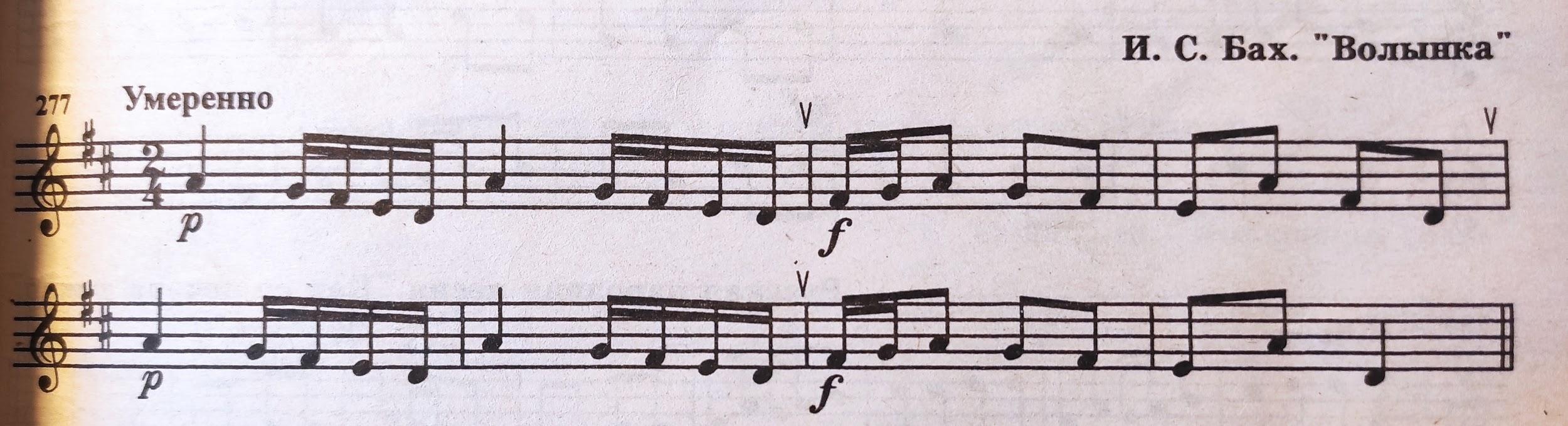 